         O b e c    S t a n o v i š t ě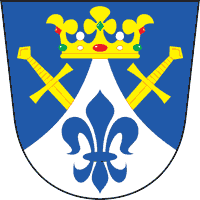     Stanoviště 13, 664 84 Zastávka u Brna	            E-mail: obec@stanoviste.cz                                                                                              Tel: 546 453 157			            	            Bank. spojení:  ČS, a.s.    IČ: 00488330		                                        Číslo účtu: 2029014309/0800                                                www.stanoviste.czČj.: 139/2017/ST-i2Stanoviště, 28.3.2017Věc: Informace dle zák. 106/1999 Sb.Na základě Vaší žádosti sdělujeme:Počet svozových míst komunálního odpadu je cca 130 = každý rodinný důmPoplatek činí 420,- Kč za osobu a rok, a také za nemovitost či byt, ve které není trvale hlášena žádná osoba, více informací viz. Vyhláška Obce Stanoviště č. 1/2015 o místním poplatku za provoz systému shromažďování, sběru, přepravy, třídění, využívání a odstraňování komunálních odpadůFirmy sídlící na území obce si likvidaci odpadů řeší samy smlouvou se svozovou firmou.Sběrná místa pro tříděný odpad: 6 Třídí se: papír, PET lahve + nápojové kartony + plasty + polystyren, sklo bílé a barevné, železo, nebezpečný odpad, objemný odpad, bioodpad, oděvy, elektrozařízení, baterie a monočlánky, nádoby od tonerůkontejnery na plasty: 11 kusů 1100 1kontejnery na papír: 6 kusů 1100 lkontejnery na sklo 9 ks 1300 lkontejnery na bioodpad 3 ks 5000 lkontejner na velkoobjemný odpadbox na drobné elektrozařízeníbox na baterie+monočlánkybox na tonerykontejner na oděvykontejnery Eko-kom na plast, papír a sklobox Asekol na drobná elektrozařízení,Technické služby Velká BítešVyhotovila: Květoslava Krejčová, účetní obce